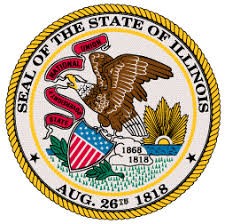 OFFICE OF THE LIEUTENANT GOVERNORJULIANA STRATTON—LIEUTENANT GOVERNORRESTORE, REINVEST, AND RENEW PROGRAM BOARDSFY2023 R3 Notice of Funding Opportunity (NOFO) Workgroup Regular MeetingPursuant to § 10-40 of the Cannabis Regulation and Tax Act (410 ILCS 705/)Date and TimeThursday, September 23, 202110:00AM–11:00AMLocationVideoconference/TeleconferenceDial-In InformationAgendaCall to Order and Roll Call Approval of the Agenda for 09/23/2021New BusinessDiscuss eligibility of capacity building grants and/or corresponding processes for potential recommendations Member UpdatesPublic CommentsAdjournmentNext meeting: Wednesday, September 29, 2021 from 12:00PM—1:30PMVideoconferenceTeleconferenceVideoconference information will be sharedwith Workgroup members separately.Phone Number: (312) 535-8110Videoconference information will be sharedwith Workgroup members separately.Access Code: 2468 047 0278